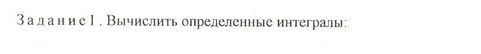 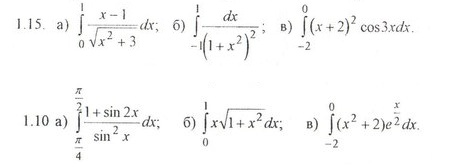 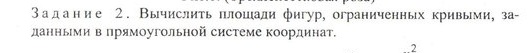 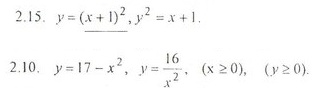 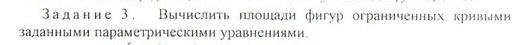 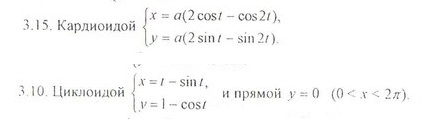 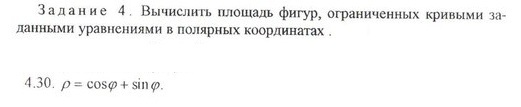 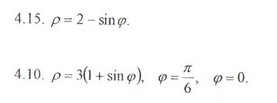 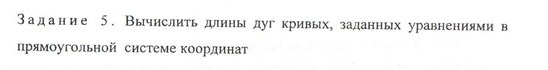 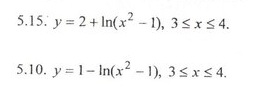 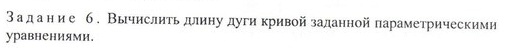 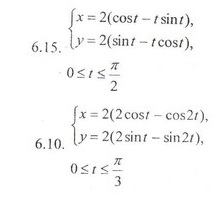 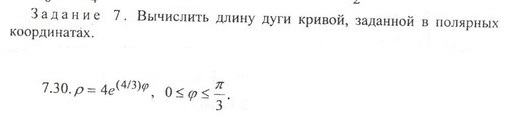 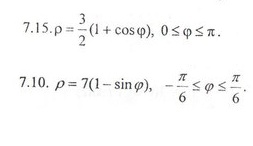 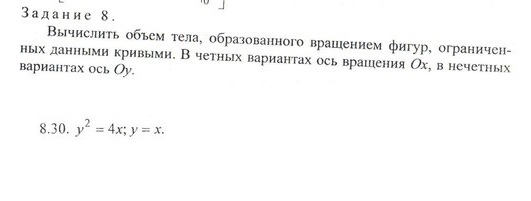 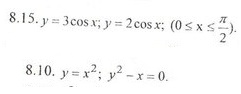 Вариант соответственно №15 и №10.